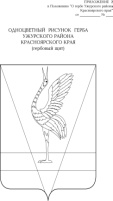 АДМИНИСТРАЦИЯ УЖУРСКОГО РАЙОНАКРАСНОЯРСКОГО КРАЯПОСТАНОВЛЕНИЕ06.10.2021	                                              г. Ужур       	                                №752О признании утратившим силу постановленияадминистрации района от 27.01.2015 № 51В соответствии с Федеральным законом от 06.10.2003 № 131-ФЗ «Об общих принципах организации местного самоуправления в Российской Федерации», Федеральным законом «О внесении изменений в Федеральный закон «О контрактной системе в сфере закупок, работ, услуг для обеспечения государственных и муниципальных нужд» от 01.05.2019 № 71-ФЗ, руководствуясь Уставом Ужурского района, ПОСТАНОВЛЯЮ: 1. Признать утратившим силу постановление администрации Ужурского района «Об установлении Порядка формирования, утверждения и ведения планов закупок для обеспечения муниципальных нужд администрации Ужурского района» от 27.01.2015 № 51.2. Контроль за выполнением настоящего постановления оставляю за собой. 3. Настоящее постановление вступает в силу в день, следующий за днем его официального опубликования в специальном выпуске газеты «Сибирский хлебороб».Глава района                                                                                К.Н. Зарецкий